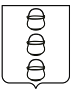 ГЛАВА
ГОРОДСКОГО ОКРУГА КОТЕЛЬНИКИ
МОСКОВСКОЙ ОБЛАСТИПОСТАНОВЛЕНИЕ17.09.2020  №  661 - ПГг. КотельникиО внесении изменений в постановление главы городского округа Котельники Московской области от 20.09.2019 № 654-ПГ «Об утверждении муниципальной программы «Культура» и досрочном завершении реализации муниципальной программы «Культура городского округа Котельники Московской области на 2017-2021 годы»Руководствуясь ст. 179 Бюджетного кодекса Российской Федерации, Федеральным законом от 06.10.2003 № 131-ФЗ «Об общих принципах организации местного самоуправления в Российской Федерации», Уставом городского округа Котельники Московской области, постановлением главы городского округа Котельники Московской области от 02.07.2014 № 606-ПГ «Об утверждении порядка разработки, реализации и оценки эффективности муниципальных программ городского округа Котельники Московской области» постановляю:1. Внести в муниципальную программу «Культура», утвержденную постановлением главы городского округа Котельники Московской области от 20.09.2019 № 654-ПГ «Об утверждении муниципальной программы «Культура» и досрочном завершении реализации муниципальной программы «Культура городского округа Котельники Московской области на 2017-2021 годы»» (в редакции постановлений главы городского округа Котельники Московской области от 28.11.2019 №874-ПГ, от 27.02.2020 №121-ПГ, от 29.04.2020 №284-ПГ, от 26.06.2020 № 439- ПГ, от 24.07.2020 №498-ПГ, от 19.08.2020 №569-ПГ, от 01.09.2020 №620 -ПГ) следующие изменения:1.1 Перечень мероприятий муниципальной подпрограммы 4 «Развитие профессионального искусства, гастрольно-концертной и культурно-досуговой деятельности, кинематографии» городского округа Котельники Московской области на 2020-2024 годы изложить в новой редакции (приложение).2. Отделу информационного обеспечения управления внутренней политики МКУ «Развитие Котельники» обеспечить официальное опубликование настоящего постановления в газете «Котельники Сегодня» и размещение на Интернет-портале городского округа Котельники Московской области в сети Интернет.3. Ответственным за внесение изменений в постановление главы городского округа Котельники Московской области от 20.09.2019 № 654-ПГ«Об утверждении муниципальной программы «Культура» и досрочном завершении реализации муниципальной программы «Культура городского округа Котельники Московской области на 2017-2021 годы» назначить начальника  отдела культуры и туризма управления развития отраслей социальной сферы администрации городского округа Котельники Московской области  Е.В. Литвинову.4. Контроль за выполнением настоящего постановления возложить на заместителя главы администрации городского округа Котельники Московской области И.М. Кузьмину.Глава городского округаКотельники Московской области                                                          С.А. ЖигалкинПриложение к постановлению главы городского округа Котельники Московской областиот 17.09.2020  №  661 - ПГПеречень мероприятий муниципальной подпрограммы4 «Развитие профессионального искусства, гастрольно-концертной и культурно-досуговой деятельности, кинематографии»Заместитель главы администрации                                                                                                                           Кузьмина И.М.Мероприятия по реализации  
подпрограммыСрок  исполнения мероприятияИсточники финансированияОбъём финансирования мероприятия в году, предшествующему году начала реализации муниципальной программы (тыс. руб.)Всего (тыс. руб.)Объем финансирования по годам (тыс. руб.)Объем финансирования по годам (тыс. руб.)Объем финансирования по годам (тыс. руб.)Объем финансирования по годам (тыс. руб.)Объем финансирования по годам (тыс. руб.)Ответственный за выполнение мероприятия подпрограммыРезультаты выполнения мероприятий подпрограммыМероприятия по реализации  
подпрограммыСрок  исполнения мероприятияИсточники финансированияОбъём финансирования мероприятия в году, предшествующему году начала реализации муниципальной программы (тыс. руб.)Всего (тыс. руб.)2020 год2021 год2022 год2023 год2024 годОсновное мероприятие 1. Обеспечение функций театрально-концертных учреждений муниципальных учреждений культуры2020 - 2024 годыИТОГО:0,000,000,000,000,000,000,00Отдел культуры и туризмауправления развития отраслей социальной сферыОсновное мероприятие 1. Обеспечение функций театрально-концертных учреждений муниципальных учреждений культуры2020 - 2024 годыСредства бюджета Московской области0,000,000,000,000,000,000,00Отдел культуры и туризмауправления развития отраслей социальной сферыОсновное мероприятие 1. Обеспечение функций театрально-концертных учреждений муниципальных учреждений культуры2020 - 2024 годыСредства федерального бюджета 0,000,000,000,000,000,000,00Отдел культуры и туризмауправления развития отраслей социальной сферыОсновное мероприятие 1. Обеспечение функций театрально-концертных учреждений муниципальных учреждений культуры2020 - 2024 годыСредства бюджета городского округа Котельники0,000,000,000,000,000,000,00Отдел культуры и туризмауправления развития отраслей социальной сферыМероприятие 1.1Поддержка творческой деятельности и укрепление материально-технической базы муниципальных театров в населенных пунктах с численностью населения до 300 тысяч человек2020 - 2024 годыИТОГО:0,000,000,000,000,000,000,00Отдел культуры и туризмауправления развития отраслей социальной сферыМероприятие 1.1Поддержка творческой деятельности и укрепление материально-технической базы муниципальных театров в населенных пунктах с численностью населения до 300 тысяч человек2020 - 2024 годыСредства бюджета Московской области0,000,000,000,000,000,000,00Отдел культуры и туризмауправления развития отраслей социальной сферыМероприятие 1.1Поддержка творческой деятельности и укрепление материально-технической базы муниципальных театров в населенных пунктах с численностью населения до 300 тысяч человек2020 - 2024 годыСредства федерального бюджета 0,000,000,000,000,000,000,00Отдел культуры и туризмауправления развития отраслей социальной сферыМероприятие 1.1Поддержка творческой деятельности и укрепление материально-технической базы муниципальных театров в населенных пунктах с численностью населения до 300 тысяч человек2020 - 2024 годыСредства бюджета городского округа Котельники0,000,000,000,000,000,000,00Отдел культуры и туризмауправления развития отраслей социальной сферыМероприятие 1.2Поддержка творческой деятельности и техническое оснащение детских кукольных театров2020 - 2024 годыИТОГО:0,000,000,000,000,000,000,00Отдел культуры и туризмауправления развития отраслей социальной сферыМероприятие 1.2Поддержка творческой деятельности и техническое оснащение детских кукольных театров2020 - 2024 годыСредства бюджета Московской области0,000,000,000,000,000,000,00Отдел культуры и туризмауправления развития отраслей социальной сферыМероприятие 1.2Поддержка творческой деятельности и техническое оснащение детских кукольных театров2020 - 2024 годыСредства федерального бюджета 0,000,000,000,000,000,000,00Отдел культуры и туризмауправления развития отраслей социальной сферыМероприятие 1.2Поддержка творческой деятельности и техническое оснащение детских кукольных театров2020 - 2024 годыСредства бюджета городского округа Котельники0,000,000,000,000,000,000,00Отдел культуры и туризмауправления развития отраслей социальной сферыМероприятие 1.3Расходы на обеспечение деятельности (оказание услуг) муниципальных учреждений - театрально-концертные организации2020 - 2024 годыИТОГО:0,000,000,000,000,000,000,00Отдел культуры и туризмауправления развития отраслей социальной сферыМероприятие 1.3Расходы на обеспечение деятельности (оказание услуг) муниципальных учреждений - театрально-концертные организации2020 - 2024 годыСредства бюджета Московской области0,000,000,000,000,000,000,00Отдел культуры и туризмауправления развития отраслей социальной сферыМероприятие 1.3Расходы на обеспечение деятельности (оказание услуг) муниципальных учреждений - театрально-концертные организации2020 - 2024 годыСредства федерального бюджета0,000,000,000,000,000,000,00Отдел культуры и туризмауправления развития отраслей социальной сферыМероприятие 1.3Расходы на обеспечение деятельности (оказание услуг) муниципальных учреждений - театрально-концертные организации2020 - 2024 годыСредства бюджета городского округа Котельники0,000,000,000,000,000,000,00Отдел культуры и туризмауправления развития отраслей социальной сферыМероприятие 1.4Укрепление материально-технической базы и проведение текущего ремонта театрально-концертных организаций2020 - 2024 годыИТОГО:0,000,000,000,000,000,000,00Отдел культуры и туризма управления развития отраслей социальной сферыМероприятие 1.4Укрепление материально-технической базы и проведение текущего ремонта театрально-концертных организаций2020 - 2024 годыСредства бюджета Московской области0,000,000,000,000,000,000,00Отдел культуры и туризма управления развития отраслей социальной сферыМероприятие 1.4Укрепление материально-технической базы и проведение текущего ремонта театрально-концертных организаций2020 - 2024 годыСредства федерального бюджета 0,000,000,000,000,000,000,00Отдел культуры и туризма управления развития отраслей социальной сферыМероприятие 1.4Укрепление материально-технической базы и проведение текущего ремонта театрально-концертных организаций2020 - 2024 годыСредства бюджета городского округа Котельники0,000,000,000,000,000,000,00Отдел культуры и туризма управления развития отраслей социальной сферыМероприятие 1.5Проведение капитального ремонта, технического переоснащения и благоустройства территорий театрально-концертных организаций2017 - 2021 годыИТОГО:0,000,000,000,000,000,000,00Отдел культуры и туризмауправления развития отраслей социальной сферыМероприятие 1.5Проведение капитального ремонта, технического переоснащения и благоустройства территорий театрально-концертных организаций2017 - 2021 годыСредства бюджета Московской области0,000,000,000,000,000,000,00Отдел культуры и туризмауправления развития отраслей социальной сферыМероприятие 1.5Проведение капитального ремонта, технического переоснащения и благоустройства территорий театрально-концертных организаций2017 - 2021 годыСредства федерального бюджета 0,000,000,000,000,000,000,00Отдел культуры и туризмауправления развития отраслей социальной сферыМероприятие 1.5Проведение капитального ремонта, технического переоснащения и благоустройства территорий театрально-концертных организаций2017 - 2021 годыСредства бюджета городского округа Котельники0,000,000,000,000,000,000,00Отдел культуры и туризмауправления развития отраслей социальной сферыМероприятие 1.6Мероприятия в сфере культуры2020 - 2024 годыИТОГО:0,000,000,000,000,000,000,00Отдел культуры и туризмауправления развития отраслей социальной сферыМероприятие 1.6Мероприятия в сфере культуры2020 - 2024 годыСредства бюджета Московской области0,000,000,000,000,000,000,00Отдел культуры и туризмауправления развития отраслей социальной сферыМероприятие 1.6Мероприятия в сфере культуры2020 - 2024 годыСредства федерального бюджета 0,000,000,000,000,000,000,00Отдел культуры и туризмауправления развития отраслей социальной сферыМероприятие 1.6Мероприятия в сфере культуры2020 - 2024 годыСредства бюджета городского округа Котельники0,000,000,000,000,000,000,00Отдел культуры и туризмауправления развития отраслей социальной сферыМероприятие 1.7Расходы на обеспечение деятельности (оказание услуг, выполнение работ) муниципальных учреждений культуры2020 - 2024 годыИТОГО:0,000,000,000,000,000,000,00Отдел культуры и туризмауправления развития отраслей социальной сферыМероприятие 1.7Расходы на обеспечение деятельности (оказание услуг, выполнение работ) муниципальных учреждений культуры2020 - 2024 годыСредства бюджета Московской области0,000,000,000,000,000,000,00Отдел культуры и туризмауправления развития отраслей социальной сферыМероприятие 1.7Расходы на обеспечение деятельности (оказание услуг, выполнение работ) муниципальных учреждений культуры2020 - 2024 годыСредства федерального бюджета 0,000,000,000,000,000,000,00Отдел культуры и туризмауправления развития отраслей социальной сферыМероприятие 1.7Расходы на обеспечение деятельности (оказание услуг, выполнение работ) муниципальных учреждений культуры2020 - 2024 годыСредства бюджета городского округа Котельники0,000,000,000,000,000,000,00Отдел культуры и туризмауправления развития отраслей социальной сферыМероприятие 1.8.Укрепление материально-технической базы и проведение текущего ремонта  муниципальных учреждений культуры2020 - 2024 годыИТОГО:0,000,000,000,000,000,000,00Отдел культуры и туризмауправления развития отраслей социальной сферыМероприятие 1.8.Укрепление материально-технической базы и проведение текущего ремонта  муниципальных учреждений культуры2020 - 2024 годыСредства бюджета Московской области0,000,000,000,000,000,000,00Отдел культуры и туризмауправления развития отраслей социальной сферыМероприятие 1.8.Укрепление материально-технической базы и проведение текущего ремонта  муниципальных учреждений культуры2020 - 2024 годыСредства федерального бюджета 0,000,000,000,000,000,000,00Отдел культуры и туризмауправления развития отраслей социальной сферыМероприятие 1.8.Укрепление материально-технической базы и проведение текущего ремонта  муниципальных учреждений культуры2020 - 2024 годыСредства бюджета городского округа Котельники0,000,000,000,000,000,000,00Отдел культуры и туризмауправления развития отраслей социальной сферыОсновное мероприятие 2. 
Государственная поддержка лучших сельских учреждений культуры и их лучших работников2020 - 2024 годыИТОГО:0,000,000,000,000,000,000,00Отдел культуры и туризма управления развития отраслей социальной сферыОсновное мероприятие 2. 
Государственная поддержка лучших сельских учреждений культуры и их лучших работников2020 - 2024 годыСредства бюджета Московской области0,000,000,000,000,000,000,00Отдел культуры и туризма управления развития отраслей социальной сферыОсновное мероприятие 2. 
Государственная поддержка лучших сельских учреждений культуры и их лучших работников2020 - 2024 годыСредства федерального бюджета 0,000,000,000,000,000,000,00Отдел культуры и туризма управления развития отраслей социальной сферыОсновное мероприятие 2. 
Государственная поддержка лучших сельских учреждений культуры и их лучших работников2020 - 2024 годыСредства бюджета городского округа Котельники0,000,000,000,000,000,000,00Отдел культуры и туризма управления развития отраслей социальной сферыМероприятие 2.1.Поддержка отрасли культуры в части лучших сельских учреждений культуры2020 - 2024 годыИТОГО:0,000,000,000,000,000,000,00Отдел культуры и туризмауправления развития отраслей социальной сферыМероприятие 2.1.Поддержка отрасли культуры в части лучших сельских учреждений культуры2020 - 2024 годыСредства бюджета Московской области0,000,000,000,000,000,000,00Отдел культуры и туризмауправления развития отраслей социальной сферыМероприятие 2.1.Поддержка отрасли культуры в части лучших сельских учреждений культуры2020 - 2024 годыСредства федерального бюджета 0,000,000,000,000,000,000,00Отдел культуры и туризмауправления развития отраслей социальной сферыМероприятие 2.1.Поддержка отрасли культуры в части лучших сельских учреждений культуры2020 - 2024 годыСредства бюджета городского округа Котельники0,000,000,000,000,000,000,00Отдел культуры и туризмауправления развития отраслей социальной сферыМероприятие 2.2.Поддержка отрасли культуры в части лучших работников сельских учреждений культуры2020 - 2024 годыИТОГО:0,000,000,000,000,000,000,00Отдел культуры и туризмауправления развития отраслей социальной сферыМероприятие 2.2.Поддержка отрасли культуры в части лучших работников сельских учреждений культуры2020 - 2024 годыСредства бюджета Московской области0,000,000,000,000,000,000,00Отдел культуры и туризмауправления развития отраслей социальной сферыМероприятие 2.2.Поддержка отрасли культуры в части лучших работников сельских учреждений культуры2020 - 2024 годыСредства федерального бюджета 0,000,000,000,000,000,000,00Отдел культуры и туризмауправления развития отраслей социальной сферыМероприятие 2.2.Поддержка отрасли культуры в части лучших работников сельских учреждений культуры2020 - 2024 годыСредства бюджета городского округа Котельники0,000,000,000,000,000,000,00Отдел культуры и туризмауправления развития отраслей социальной сферыОсновное мероприятие 3.Реализация отдельных функций органа местного самоуправления в сфере культуры2020 - 2024 годыИТОГО:0,000,000,000,000,000,000,00Отдел культуры и туризмауправления развития отраслей социальной сферыОсновное мероприятие 3.Реализация отдельных функций органа местного самоуправления в сфере культуры2020 - 2024 годыСредства бюджета Московской области0,000,000,000,000,000,000,00Отдел культуры и туризмауправления развития отраслей социальной сферыОсновное мероприятие 3.Реализация отдельных функций органа местного самоуправления в сфере культуры2020 - 2024 годыСредства федерального бюджета 0,000,000,000,000,000,000,00Отдел культуры и туризмауправления развития отраслей социальной сферыОсновное мероприятие 3.Реализация отдельных функций органа местного самоуправления в сфере культуры2020 - 2024 годыСредства бюджета городского округа Котельники0,000,000,000,000,000,000,00Отдел культуры и туризмауправления развития отраслей социальной сферыМероприятие 3.1Стипендии выдающимся деятелям культуры, искусства и молодым авторам2020 - 2024 годыИТОГО:0,000,000,000,000,000,000,00Отдел культуры и туризмауправления развития отраслей социальной сферыМероприятие 3.1Стипендии выдающимся деятелям культуры, искусства и молодым авторам2020 - 2024 годыСредства бюджета Московской области0,000,000,000,000,000,000,00Отдел культуры и туризмауправления развития отраслей социальной сферыМероприятие 3.1Стипендии выдающимся деятелям культуры, искусства и молодым авторам2020 - 2024 годыСредства федерального бюджета 0,000,000,000,000,000,000,00Отдел культуры и туризмауправления развития отраслей социальной сферыМероприятие 3.1Стипендии выдающимся деятелям культуры, искусства и молодым авторам2020 - 2024 годыСредства бюджета городского округа Котельники0,000,000,000,000,000,000,00Отдел культуры и туризмауправления развития отраслей социальной сферыОсновное мероприятие 5«Обеспечение функций культурно-досуговых учреждений»2020 - 2024 годыИТОГО:0,00275630,055486,0055036,0055036,0055036,0055036,00Отдел культуры и туризмауправления развития отраслей социальной сферыОсновное мероприятие 5«Обеспечение функций культурно-досуговых учреждений»2020 - 2024 годыСредства бюджета Московской области0,000,000,000,000,000,000,00Отдел культуры и туризмауправления развития отраслей социальной сферыОсновное мероприятие 5«Обеспечение функций культурно-досуговых учреждений»2020 - 2024 годыСредства федерального бюджета 0,000,000,000,000,000,000,00Отдел культуры и туризмауправления развития отраслей социальной сферыОсновное мероприятие 5«Обеспечение функций культурно-досуговых учреждений»2020 - 2024 годыСредства бюджета городского округа Котельники0,00275630,055486,0055036,0055036,0055036,0055036,00Отдел культуры и туризмауправления развития отраслей социальной сферыМероприятие 5.1Расходы на обеспечение деятельности (оказание услуг) муниципальных учреждений - культурно-досуговые учреждения2020 - 2024 годыИТОГО:0,00273339,353663,3055000,0055000,0055000,0055000,00Отдел культуры и туризмауправления развития отраслей социальной сферыМероприятие 5.1Расходы на обеспечение деятельности (оказание услуг) муниципальных учреждений - культурно-досуговые учреждения2020 - 2024 годыСредства бюджета Московской области0,000,000,000,000,000,000,00Отдел культуры и туризмауправления развития отраслей социальной сферыМероприятие 5.1Расходы на обеспечение деятельности (оказание услуг) муниципальных учреждений - культурно-досуговые учреждения2020 - 2024 годыСредства федерального бюджета 0,000,000,000,000,000,000,00Отдел культуры и туризмауправления развития отраслей социальной сферыМероприятие 5.1Расходы на обеспечение деятельности (оказание услуг) муниципальных учреждений - культурно-досуговые учреждения2020 - 2024 годыСредства бюджета городского округа Котельники0,00273339,353663,3055000,0055000,0055000,0055000,00Отдел культуры и туризмауправления развития отраслей социальной сферыМероприятие 5.2 Укрепление материально-технической базы и проведение текущего ремонта театрально-концертных организаций2020 - 2024 годыИТОГО:0,001786,701786,700,000,000,000,00Отдел культуры и туризмауправления развития отраслей социальной сферыМероприятие 5.2 Укрепление материально-технической базы и проведение текущего ремонта театрально-концертных организаций2020 - 2024 годыСредства бюджета Московской области0,000,000,000,000,000,000,00Отдел культуры и туризмауправления развития отраслей социальной сферыМероприятие 5.2 Укрепление материально-технической базы и проведение текущего ремонта театрально-концертных организаций2020 - 2024 годыСредства федерального бюджета 0,000,000,000,000,000,000,00Отдел культуры и туризмауправления развития отраслей социальной сферыМероприятие 5.2 Укрепление материально-технической базы и проведение текущего ремонта театрально-концертных организаций2020 - 2024 годыСредства бюджета городского округа Котельники0,001786,701786,700,000,000,000,00Отдел культуры и туризмауправления развития отраслей социальной сферыМероприятие 5.3Мероприятия в сфере культуры2020 - 2024 годыИТОГО:0,00180,0036,0036,0036,0036,0036,00Отдел культуры и туризмауправления развития отраслей социальной сферыМероприятие 5.3Мероприятия в сфере культуры2020 - 2024 годыСредства бюджета Московской области0,000,000,000,000,000,000,00Отдел культуры и туризмауправления развития отраслей социальной сферыМероприятие 5.3Мероприятия в сфере культуры2020 - 2024 годыСредства федерального бюджета 0,000,000,000,000,000,000,00Отдел культуры и туризмауправления развития отраслей социальной сферыМероприятие 5.3Мероприятия в сфере культуры2020 - 2024 годыСредства бюджета городского округа Котельники0,00180,0036,0036,0036,0036,0036,00Отдел культуры и туризмауправления развития отраслей социальной сферыВсего по подпрограмме 42020 - 2024 годыИТОГО:0,00275630,0055486,0055036,0055036,0055036,0055036,00Всего по подпрограмме 42020 - 2024 годыСредства бюджета Московской области0,000,000,000,000,000,000,00Всего по подпрограмме 42020 - 2024 годыСредства федерального бюджета 0,000,000,000,000,000,000,00Всего по подпрограмме 42020 - 2024 годыСредства бюджета городского округа Котельники0,00275630,0055486,0055036,0055036,0055036,0055036,00